 curriculum vitae NADEEM  Contact DetailEmail:                   nadeem.380200@2freemail.com Personal Data Date of Birth	: 04/04/1992                                    Sex		: Male                                 Nationality	: Pakistan                                         Marital Status	: Unmarried                                 Religion                  : Islam Personal Details                                       Passport No	:  GN1164141                           Place of issue        :  Lahore(Punjab)  Pakistan                    Present  Address    CITY    	:             RAS AL Khaimah                                               COUNTRY :          United Arab Emirates.                                  Language:           : English                             : Hindi, Urdu & Arabic.Objective“ To secure a creative, rewarding and challenging career where I can exercise and exploit my knowledge, organizational and interpersonal skills to the best of my ability and thereby work towards the benefit of the organization ”Academic & Professional QualificationIntermediate Computer Science (12th Standard) 2011, Lahore BoardHigh School Education (10th Standard) 2009, Lahore BoardAdditional qualificationC.I.T ( Certificate in Information Technology )  From                        (  Elite Computer  College Kasur )AUTO CAD Diploma From                                                                                                                                         (Boston College Of  Management  Sciences)Adobe  Photoshop  Total experience                 3 yearsPakistan experience……..6 Month  ……..SSaudi Arabia experience……    2  Years …….United Arab Emirates.   ....     6 Month..Employment Record Worked as Water jet  Operator & Programmer  in a Marble Company  ( Al-AMRY GROUP FOR TRADING & CONTRACTING CO. DAMMAM  SAUDI ARABIA ) Currently working as Water jet  Operator & Programmer  in a Marble Company ( Al Rowsha Marble @ Natural Stone ) R.A.K RESPONSIBILITIES :   AutoCAD Designing and CNC Water jet cutting machine operating   &  2D programming     KMT high pressure pump maintenance & servicing   Estimation for cutting time and cutting cost & material.   Preparation of Quotation word format.   Following customer blue prints drawings and job instructions.   Daily production data keep on excel sheet.   Cutting job inspection using for Industrial measuring tape.   Monthly production income Updated to Management.declaration I hereby declare that all the information mentioned above given by me is true to the best of my knowledge & understandingDate -                                                                                Your trulyPlace-                                                                    NADEEM 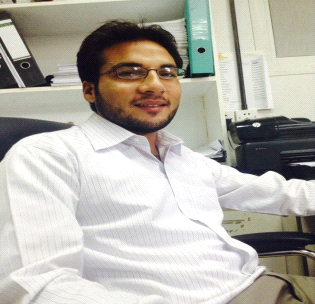 